Mutuals of Solidarity in the 10 departments of HAITILes MUSO, méthodologie adaptée au milieu rural (kofip.org)www.kofip.org (micro-finance)That is the institution that Jean-Luckner ROMULUS is leading on national level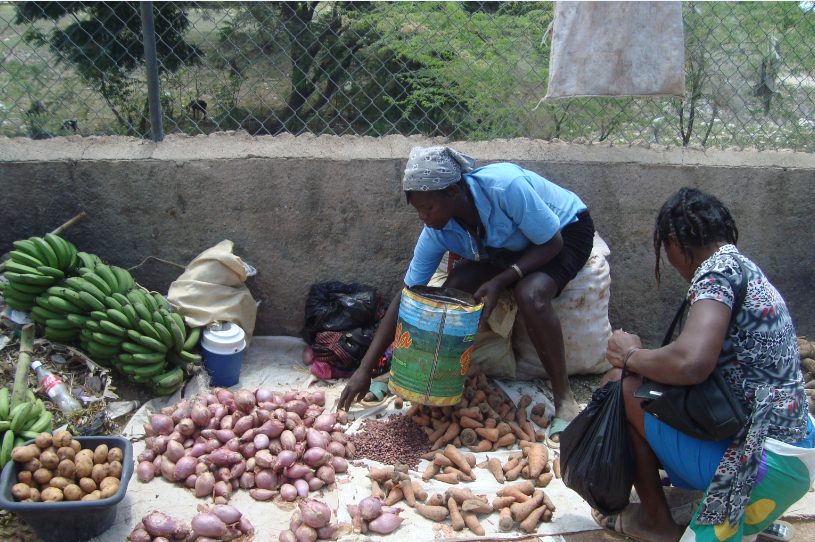 